 Домашнее задание «Диаграммы состояния систем»                                 [Беляев А.П. Физическая и коллоидная химия: задачник/. - ГЭОТАР-Медиа, 2014 (Раздел 3.]По диаграмме плавкости системы, указанной в таблице вариантов (табл. 2.1), определить:а) число фаз, число степеней свободы, состав фаз для указанного состава системы при заданной температуре;б) температуру, при которой изменяется число фаз или природа фазы, если в системе указанного состава температура изменяется в заданном направлении;в) температуру кристаллизации эвтектической смеси и состав ее для данной системы. Существуют ли жидкие фазы ниже эвтектической температуры?Таблица 2.1 Варианты заданий Диаграммы плавкости систем [5,6]Диаграммы плавкости систем [5, 6]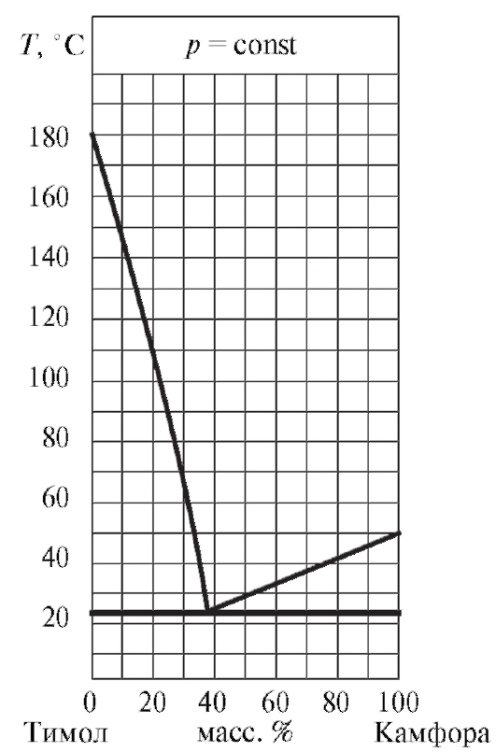 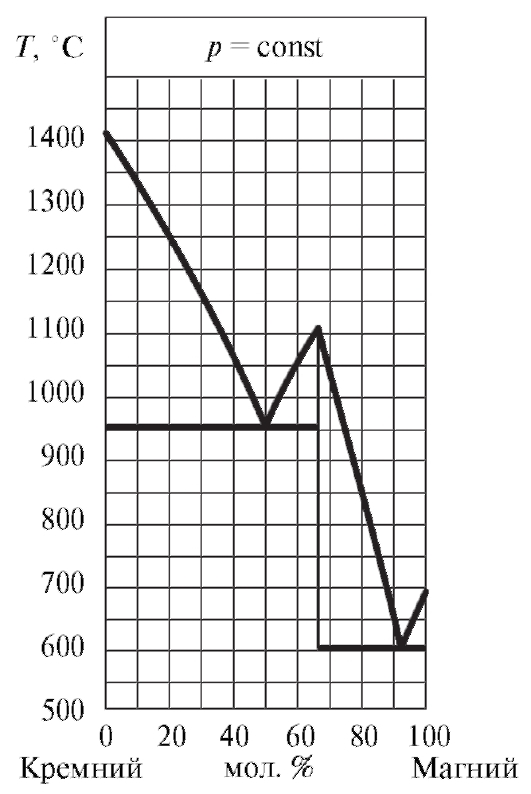 Рис.1. Вариант 1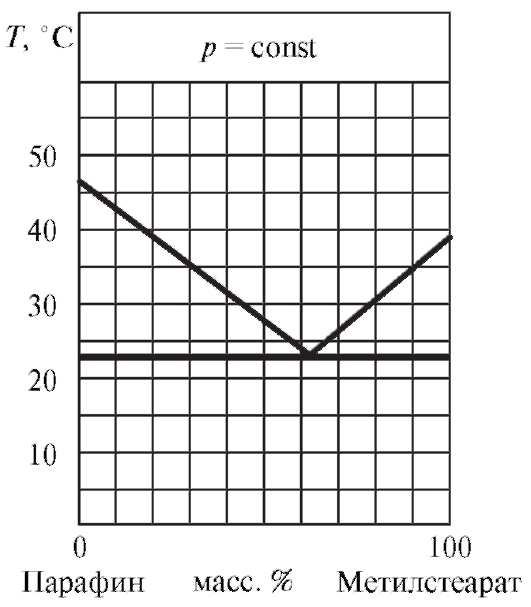 Рис.3. Вариант 3,10Рис.2. Вариант 2, 9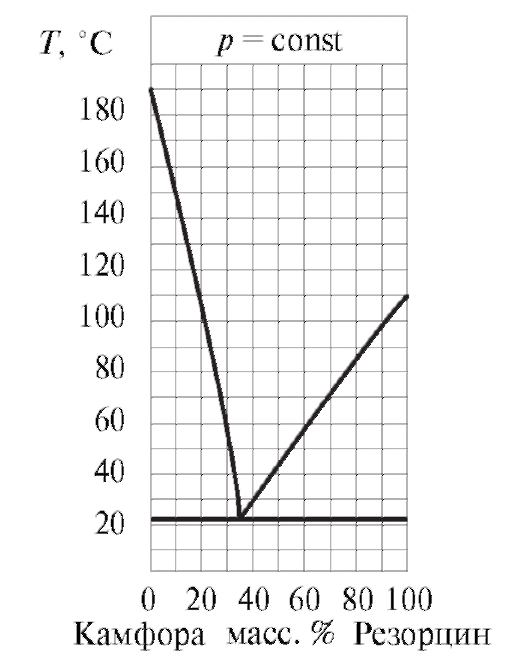 Рис. 4. Вариант 4,11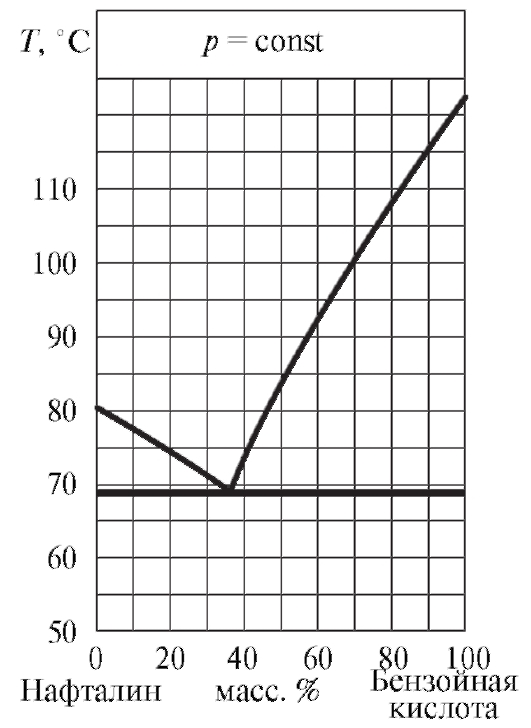 3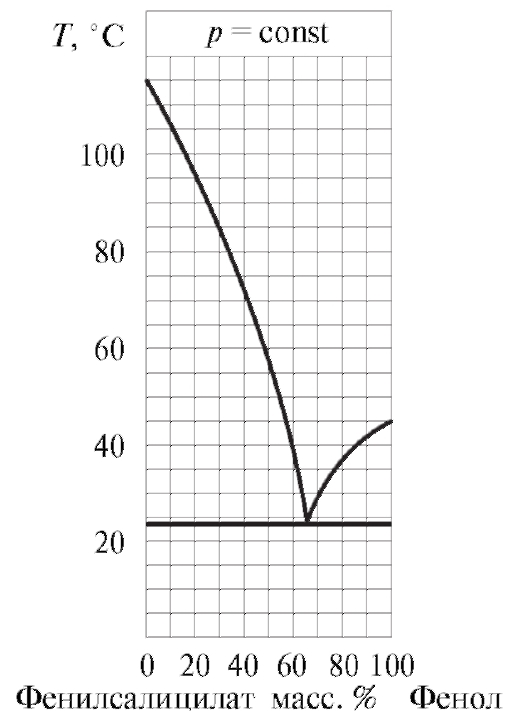 Рис. 5. Вариант 5,12Рис. 6. Вариант 6,13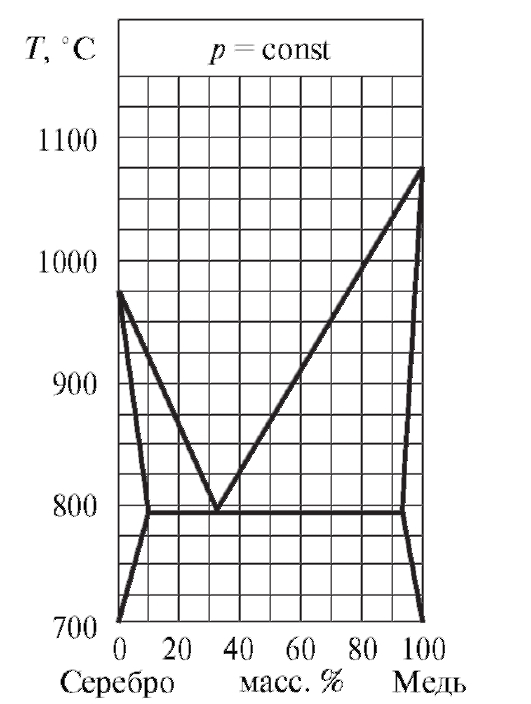 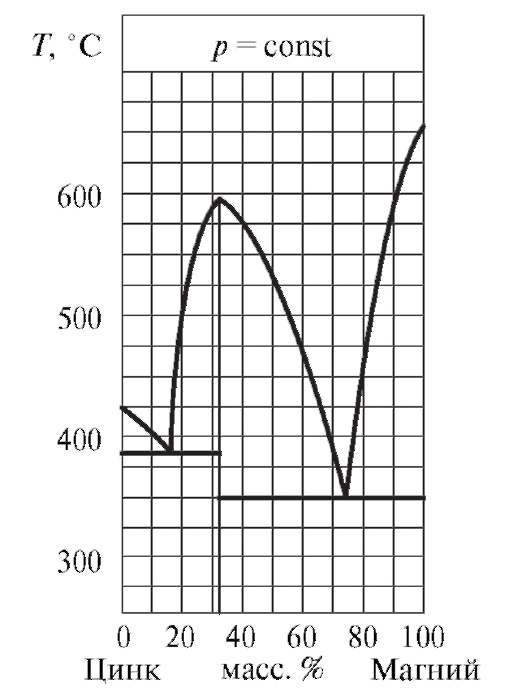 Рис. 7. Вариант 7,14Рис. 8. Вариант 8,15